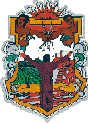 RAMO:GOBIERNO DEL ESTADO DE BAJA CALIFORNIASECRETARÍA DE HACIENDAIDENTIFICACIÓN DE PROGRAMAS PARA EL EJERCICIO FISCAL 202099 - SRIA EJECUTIVA DEL SISTEMA ESTATAL ANTICORRUPCIÓNPROGRAMA:	007 - GESTIÓN Y TRANSFORMACIÓN DE LA POLÍTICA INSTITUCIONAL   ELEMENTO		RESUMEN NARRATIVO	FINCONTRIBUIR A LA CONFORMACIÓN DE UN GOBIERNO TRANSPARENTE, HONESTO, EFICAZ Y EFICIENTE MEDIANTE LA OPERACIÓN DE UN SISTEMA ESTATAL ANTICORRUPCIÓN EN BAJA CALIFORNIA.PROPOSITO LA COMISIÓN EJECUTIVA Y EL COMITÉ COORDINADOR OBTIENEN LOS INSUMOS TÉCNICOS NECESARIOS, PARA INSTRUMENTAR MECANISMOS DE PREVENCIÓN Y DISUASIÓN DE FALTAS ADMINISTRATIVAS Y HECHOS DE CORRUPCIÓN.LUIS RAMON IRINEO ROMERO	LUIS RAMON IRINEO ROMERORESPONSABLE DEL RAMO	RESPONSABLE DEL PROGRAMARAMO:	99 SRIA EJECUTIVA DEL SISTEMA ESTATAL ANTICORRUPCIÓNPROGRAMA:	007 GESTIÓN Y TRANSFORMACIÓN DE LA POLÍTICA INSTITUCIONALUNIDAD RESPONSABLE:	101 SECRETARIA EJECUTIVAACTIVIDAD321 FORTALECER LAS ACCIONES PARA FOMENTAR LA RENDICIÓN DE CUENTAS Y EL COMBATE A LA CORRUPCIÓNEXPEDIR O SOMETER ANTE LOS ÓRGANOS CORRESPONDIENTES, LOS PROGRAMAS Y DISPOSICIONES NECESARIAS PARA EL CUMPLIMIENTO DE LOS FINES DE LA SECRETARÍA EJECUTIVA O DEL SISTEMA ESTATAL ANTICORRUPCIÓN.INFORME DE AVANCE	2	10	0	1	10	0	1	0SEGUNDO PERIODO	JUNIO SE DIO CUMPLIMIENTO OPORTUNO MEDIANTE EL INFORME DEL AVANCE EN LA EXPEDICION DE DIVERSAS PROPUESTAS PARA EL COMBATE A LA CORRUPCION, PARA SER SOMETIDAS A LA COMISION EJECUTIVA Y AL COMITÉ COORDINADOR.1	1	1	1	1	1	1	0PRIMER PERIODO SEGUNDO PERIODOTERCER PERIODOMARZO SE DIO CUMPLIMIENTO OPORTUNO MEDIANTE LA EMISION DE INFORME EN QUE SE DETALLA EL AVANCE EN LAS ACCIONES RELATIVAS A LA ADMINISTRACION Y OPTIMIZACION DE LOS RECURSOS ASIGNADOS A LA SECRETARÍA EJECUTIVA. JUNIO EN EL PERIODO QUE SE INFORMA, SE DIO CUMPLIMIENTO OPORTUNO MEDIANTE LA EMISION DE INFORME EN QUE SE DETALLA EL AVANCE EN LAS ACCIONES RELATIVAS A LA ADMINISTRACION Y OPTIMIZACION DE LOS RECURSOS ASIGNADOS A LA SECRETARÍA EJECUTIVA.SEPTIEMBRE EN EL PERIODO QUE SE INFORMA, SE DIO CUMPLIMIENTO OPORTUNO MEDIANTE LA EMISION DE INFORME EN QUE SE DETALLA EL AVANCE EN LAS ACCIONES RELATIVAS A LA ADMINISTRACION Y OPTIMIZACION DE LOS RECURSOSASIGNADOS A LA SECRETARÍA EJECUTIVA.PRIMER PERIODO SEGUNDO PERIODO TERCER PERIODO1	1	1	1	1	1	1	0MARZO SE DIO CUMPLIMIENTO OPORTUNO MEDIANTE LA EMISION DE INFORME EN QUE SE DETALLA EL AVANCE EN LAS ACTIVIDADES DE ASESERORAMIENTO Y EMISION DE OPINIONES JURIDICAS A LA SECRETARÍA EJECUTIVA Y AL SISTEMA ESTATAL ANTICORRUPCIÓN.JUNIO EN EL PERIODO QUE SE INFORMA, SE DIO CUMPLIMIENTO OPORTUNO MEDIANTE LA EMISION DE INFORME EN QUE SE DETALLA EL AVANCE EN LAS ACTIVIDADES DE ASESERORAMIENTO Y EMISION DE OPINIONES JURIDICAS A LA SECRETARÍAEJECUTIVA Y AL SISTEMA ESTATAL ANTICORRUPCIÓN.SEPTIEMBRE EN EL PERIODO QUE SE INFORMA, SE DIÓ CUMPLIMIENTO OPORTUNO MEDIANTE LA EMISIÓN DE INFORME EN QUE SE DETALLA EL AVANCE EN LAS ACTIVIDADES DE ASESORAMIENTO Y EMISIÓN DE OPINIONES JURÍDICAS A LA SECRETARÍA EJECUTIVA Y AL SISTEMA ESTATAL ANTICORRUPCIÓN.1	1	1	1	1	1	1	0PRIMER PERIODO SEGUNDO PERIODOTERCER PERIODOMARZO SE DIO CUMPLIMIENTO OPORTUNO MEDIANTE LA EMISION DE INFORME EN QUE DETALLA EL AVANCE EN LA EMISION DE PROPUESTAS DE ACCION, PREVENCION, DETECCION Y COMBATE A LA CORRUPCION. JUNIO SE DIO CUMPLIMIENTO OPORTUNO MEDIANTE LA EMISION DE INFORME QUE DETALLA EL AVANCE EN LA EMISION DE PROPUESTAS DE ACCION, PREVENCION, DETECCION Y COMBATE A LA CORRUPCION.SEPTIEMBRE EN EL PERIODO QUE SE INFORMA, SE DIO CUMPLIMIENTO OPORTUNO MEDIANTE LA EMISION DE INFORME QUE DETALLA EL AVANCE EN LA EMISION DE PROPUESTAS DE ACCION, PREVENCION, DETECCION Y COMBATE A LA CORRUPCION.PRESUPUESTO POR CATEGORÍA PROGRAMÁTICAPRESUPUESTO POR CATEGORÍA PROGRAMÁTICAPRESUPUESTO DE EGRESOSPRESUPUESTO DE EGRESOSPRESUPUESTO DE EGRESOSCAPÍTULODESCRIPCIÓN CAPÍTULOANUALANUALDEVENGADO AL TRIMESTRECAPÍTULODESCRIPCIÓN CAPÍTULOAUTORIZADO INICIALMODIFICADODEVENGADO AL TRIMESTRE10000SERVICIOS PERSONALES$ 12,980,363.00$ 12,980,363.00$ 6,590,696.0620000MATERIALES Y SUMINISTROS$ 403,852.90$ 403,852.90$ 170,264.9730000SERVICIOS GENERALES$ 1,433,884.10$ 1,433,884.10$ 321,554.9350000BIENES MUEBLES, INMUEBLES E INTANGIBLES$ 134,500.00$ 134,500.00$ 78,519.17METAUNIDAD DE MEDIDACALENDARIZACIÓNCALENDARIZACIÓNMETAS ESPERADAS POR TRIMESTREMETAS ESPERADAS POR TRIMESTREMETAS ESPERADAS POR TRIMESTREMETAS ESPERADAS POR TRIMESTREMETAS ESPERADAS POR TRIMESTREMETAS ESPERADAS POR TRIMESTREMETAS ESPERADAS POR TRIMESTREMETAS ESPERADAS POR TRIMESTREMETAUNIDAD DE MEDIDAPROG.REALMETAS ESPERADAS POR TRIMESTREMETAS ESPERADAS POR TRIMESTREMETAS ESPERADAS POR TRIMESTREMETAS ESPERADAS POR TRIMESTREMETAS ESPERADAS POR TRIMESTREMETAS ESPERADAS POR TRIMESTREMETAS ESPERADAS POR TRIMESTREMETAS ESPERADAS POR TRIMESTREASESORAR Y EMITIR OPINIÓN JURÍDICA A LA SECRETARÍA EJECUTIVA Y AL SISTEMA	INFORME DE AVANCE	4	3ESTATAL ANTICORRUPCIÓN.ASESORAR Y EMITIR OPINIÓN JURÍDICA A LA SECRETARÍA EJECUTIVA Y AL SISTEMA	INFORME DE AVANCE	4	3ESTATAL ANTICORRUPCIÓN.ASESORAR Y EMITIR OPINIÓN JURÍDICA A LA SECRETARÍA EJECUTIVA Y AL SISTEMA	INFORME DE AVANCE	4	3ESTATAL ANTICORRUPCIÓN.ASESORAR Y EMITIR OPINIÓN JURÍDICA A LA SECRETARÍA EJECUTIVA Y AL SISTEMA	INFORME DE AVANCE	4	3ESTATAL ANTICORRUPCIÓN.11223344ASESORAR Y EMITIR OPINIÓN JURÍDICA A LA SECRETARÍA EJECUTIVA Y AL SISTEMA	INFORME DE AVANCE	4	3ESTATAL ANTICORRUPCIÓN.ASESORAR Y EMITIR OPINIÓN JURÍDICA A LA SECRETARÍA EJECUTIVA Y AL SISTEMA	INFORME DE AVANCE	4	3ESTATAL ANTICORRUPCIÓN.ASESORAR Y EMITIR OPINIÓN JURÍDICA A LA SECRETARÍA EJECUTIVA Y AL SISTEMA	INFORME DE AVANCE	4	3ESTATAL ANTICORRUPCIÓN.ASESORAR Y EMITIR OPINIÓN JURÍDICA A LA SECRETARÍA EJECUTIVA Y AL SISTEMA	INFORME DE AVANCE	4	3ESTATAL ANTICORRUPCIÓN.Prog.RealProg.RealProg.RealProg.Real